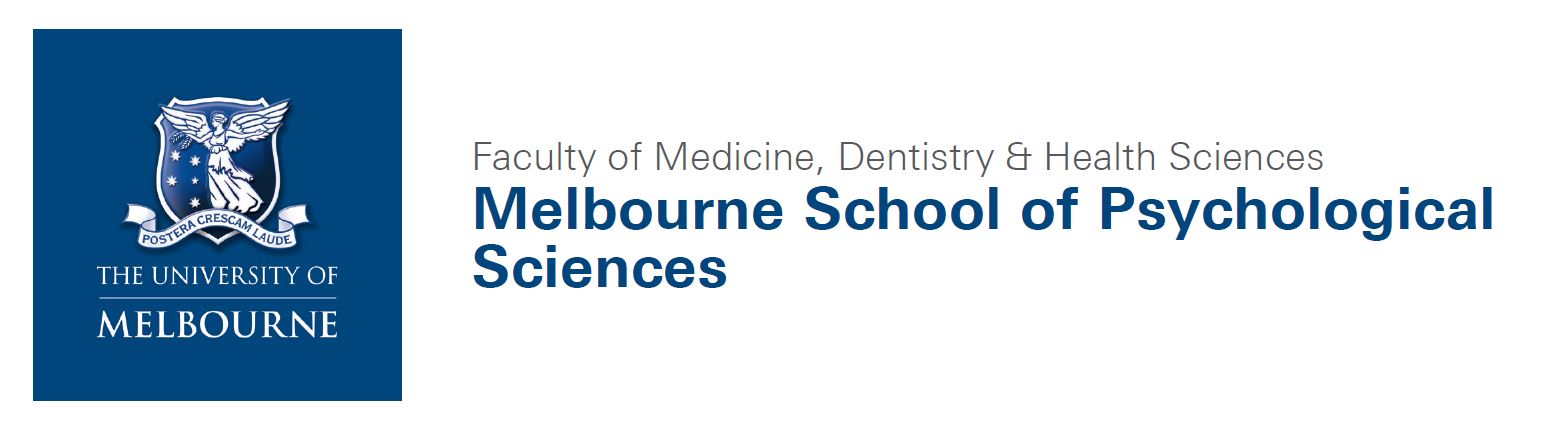 Research Experience Program ApplicationPlease download this form, complete it, save it and submit it electronically via email toREP-psych@unimelb.edu.au along with a copy of ethics approval letter.Section 1: Researcher/s InformationPrincipal Investigator DetailsPrincipal Investigator DetailsPrincipal Investigator DetailsPrincipal Investigator DetailsResearcher 1 DetailsResearcher 1 DetailsName:Name:Name:Family Name: Family Name: Family Name: Student or Staff ID:Student or Staff ID:Student or Staff ID:Email Address:Email Address:Email Address:Phone:Phone:Phone:Office:Office:Office:Researcher 2 DetailsResearcher 2 DetailsResearcher 2 DetailsResearcher 2 DetailsResearcher 3 DetailsResearcher 3 DetailsName:Name:Name:Family Name: Family Name: Family Name: Student or Staff ID:Student or Staff ID:Student or Staff ID:Email Address:Email Address:Email Address:Phone:Phone:Phone:Office:Office:Office:Section 2 Study InformationSelect Study Type: Section 2 Study InformationSelect Study Type: Section 2 Study InformationSelect Study Type: Section 2 Study InformationSelect Study Type: Section 2 Study InformationSelect Study Type: Section 2 Study InformationSelect Study Type: Online External Study.An online study that is set up outside the system (i.e. on another website, like Qualtrics).This option requires URL to be provided.Online External Study.An online study that is set up outside the system (i.e. on another website, like Qualtrics).This option requires URL to be provided.Online External Study.An online study that is set up outside the system (i.e. on another website, like Qualtrics).This option requires URL to be provided.Online External Study.An online study that is set up outside the system (i.e. on another website, like Qualtrics).This option requires URL to be provided.Online External Study.An online study that is set up outside the system (i.e. on another website, like Qualtrics).This option requires URL to be provided.URL: URL: URL: URL: URL: URL: Online Survey StudyAn online survey study that is set up in SONA system, and administered by SONAOnline survey studies must be configured & updated online before they can be made active.The ability to change the online survey after some participants have participated in the survey is limited.There is no support for conditional branching, question timing, matrix choice layouts, or free-form text responses more than 250 characters per question.The order of questions within a section cannot be changed.You should routinely download the data and then delete it from the system to ensure the best system performance. Be sure to routinely download a copy of your data as a backup. While backups of the entire system are generally kept for a few days, there is no guarantee that a back-up of your data will be available if required.The online survey feature meets the needs of most researchers, but if you need more advanced features, there are hundreds of survey-specific products out there, and you can link those to the system by setting up an online external study.Online Survey StudyAn online survey study that is set up in SONA system, and administered by SONAOnline survey studies must be configured & updated online before they can be made active.The ability to change the online survey after some participants have participated in the survey is limited.There is no support for conditional branching, question timing, matrix choice layouts, or free-form text responses more than 250 characters per question.The order of questions within a section cannot be changed.You should routinely download the data and then delete it from the system to ensure the best system performance. Be sure to routinely download a copy of your data as a backup. While backups of the entire system are generally kept for a few days, there is no guarantee that a back-up of your data will be available if required.The online survey feature meets the needs of most researchers, but if you need more advanced features, there are hundreds of survey-specific products out there, and you can link those to the system by setting up an online external study.Online Survey StudyAn online survey study that is set up in SONA system, and administered by SONAOnline survey studies must be configured & updated online before they can be made active.The ability to change the online survey after some participants have participated in the survey is limited.There is no support for conditional branching, question timing, matrix choice layouts, or free-form text responses more than 250 characters per question.The order of questions within a section cannot be changed.You should routinely download the data and then delete it from the system to ensure the best system performance. Be sure to routinely download a copy of your data as a backup. While backups of the entire system are generally kept for a few days, there is no guarantee that a back-up of your data will be available if required.The online survey feature meets the needs of most researchers, but if you need more advanced features, there are hundreds of survey-specific products out there, and you can link those to the system by setting up an online external study.Online Survey StudyAn online survey study that is set up in SONA system, and administered by SONAOnline survey studies must be configured & updated online before they can be made active.The ability to change the online survey after some participants have participated in the survey is limited.There is no support for conditional branching, question timing, matrix choice layouts, or free-form text responses more than 250 characters per question.The order of questions within a section cannot be changed.You should routinely download the data and then delete it from the system to ensure the best system performance. Be sure to routinely download a copy of your data as a backup. While backups of the entire system are generally kept for a few days, there is no guarantee that a back-up of your data will be available if required.The online survey feature meets the needs of most researchers, but if you need more advanced features, there are hundreds of survey-specific products out there, and you can link those to the system by setting up an online external study.Online Survey StudyAn online survey study that is set up in SONA system, and administered by SONAOnline survey studies must be configured & updated online before they can be made active.The ability to change the online survey after some participants have participated in the survey is limited.There is no support for conditional branching, question timing, matrix choice layouts, or free-form text responses more than 250 characters per question.The order of questions within a section cannot be changed.You should routinely download the data and then delete it from the system to ensure the best system performance. Be sure to routinely download a copy of your data as a backup. While backups of the entire system are generally kept for a few days, there is no guarantee that a back-up of your data will be available if required.The online survey feature meets the needs of most researchers, but if you need more advanced features, there are hundreds of survey-specific products out there, and you can link those to the system by setting up an online external study.Multi-Part Standard StudyA study that is scheduled to take place at a specific place (i.e. not online), in two or more parts. The different parts may be scheduled to take place a specified number of days apart, and a participant must sign up for both parts of the study at one time. Two-Part Study Three-Part Study Four-Part StudyMulti-Part Standard StudyA study that is scheduled to take place at a specific place (i.e. not online), in two or more parts. The different parts may be scheduled to take place a specified number of days apart, and a participant must sign up for both parts of the study at one time. Two-Part Study Three-Part Study Four-Part StudyMulti-Part Standard StudyA study that is scheduled to take place at a specific place (i.e. not online), in two or more parts. The different parts may be scheduled to take place a specified number of days apart, and a participant must sign up for both parts of the study at one time. Two-Part Study Three-Part Study Four-Part StudyMulti-Part Standard StudyA study that is scheduled to take place at a specific place (i.e. not online), in two or more parts. The different parts may be scheduled to take place a specified number of days apart, and a participant must sign up for both parts of the study at one time. Two-Part Study Three-Part Study Four-Part StudyMulti-Part Standard StudyA study that is scheduled to take place at a specific place (i.e. not online), in two or more parts. The different parts may be scheduled to take place a specified number of days apart, and a participant must sign up for both parts of the study at one time. Two-Part Study Three-Part Study Four-Part StudyStandard StudyA study that is scheduled to take place at a specific place (i.e. not online), and where there is only one part to the study.Standard StudyA study that is scheduled to take place at a specific place (i.e. not online), and where there is only one part to the study.Standard StudyA study that is scheduled to take place at a specific place (i.e. not online), and where there is only one part to the study.Standard StudyA study that is scheduled to take place at a specific place (i.e. not online), and where there is only one part to the study.Standard StudyA study that is scheduled to take place at a specific place (i.e. not online), and where there is only one part to the study.Study Name:Study Name:Study Name:Study Name:Study Name:Study Name:Category of study:                     Off Line            On Line         Category of study:                     Off Line            On Line         Category of study:                     Off Line            On Line         Category of study:                     Off Line            On Line         Category of study:                     Off Line            On Line         Category of study:                     Off Line            On Line         Advertisement: (15000 characters Maximum)Advertisement: (15000 characters Maximum)Advertisement: (15000 characters Maximum)Advertisement: (15000 characters Maximum)Advertisement: (15000 characters Maximum)Advertisement: (15000 characters Maximum)Eligibility Requirements: Eligibility Requirements: Eligibility Requirements: Eligibility Requirements: Eligibility Requirements: Eligibility Requirements: Duration of sessions in minutes:Duration of sessions in minutes:Duration of sessions in minutes:Duration of sessions in minutes:Duration of sessions in minutes:Duration of sessions in minutes:Credit: Credit: Credit: Total Total Number of hours requested:Total Total Number of hours requested:Total Total Number of hours requested:HREC Number: HREC Number: HREC Number: HREC Number: HREC Number: HREC Number: Section 3: Ethics InformationSection 3: Ethics InformationSection 3: Ethics InformationDate of Submission: Date of Submission: InitialAre you a member of Melbourne School of Psychological Sciences Academic Staff?Yes  No Are you a member of Melbourne School of Psychological Sciences Academic Staff?Yes  No If a student is requesting REP pool access, what is the relationship between student and supervisor for this research project (e.g. honours supervisee, PhD supervisee)?If a student is requesting REP pool access, what is the relationship between student and supervisor for this research project (e.g. honours supervisee, PhD supervisee)?Is the student enrolled in a Melbourne School of Psychological Sciences degree program? Yes No Is the student enrolled in a Melbourne School of Psychological Sciences degree program? Yes No Has ethics approval via MSPS been obtained?Yes No Has ethics approval via MSPS been obtained?Yes No Did your ethics approval letter specify use of REP? Which page # is stated in the ethics application?Did your ethics approval letter specify use of REP? Which page # is stated in the ethics application?Are the title and investigators on the REP and ethics application consistent? If different scientific and advertising titles were approved in your ethics application, you may list the advertising title in your advert.Are the title and investigators on the REP and ethics application consistent? If different scientific and advertising titles were approved in your ethics application, you may list the advertising title in your advert.Are numbers of REP participants consistent in REP & Ethics applications?Page # where REP recruitment was specified in the ethics applicationHave you obtained permission to include underage (18 years) participants?Yes No  Are numbers of REP participants consistent in REP & Ethics applications?Page # where REP recruitment was specified in the ethics applicationHave you obtained permission to include underage (18 years) participants?Yes No  Was ethics approval obtained for online recruitment? Page #  Was ethics approval obtained for online recruitment? Page #  Do you affirm that you will not post your advert for participants until you have received official REP approval? Do you affirm that you will not post your advert for participants until you have received official REP approval? Do you affirm that you will not recruit more than the number of participants that has been approved by REP? Do you affirm that you will not recruit more than the number of participants that has been approved by REP? Do you affirm that a member of the research team will be present for all REP appointments for which participants have signed up? Do you affirm that a member of the research team will be present for all REP appointments for which participants have signed up? Do you affirm that if the researcher fails to show for an REP appointment, they will grant credit to the student for the research hours? Do you affirm that if the researcher fails to show for an REP appointment, they will grant credit to the student for the research hours? Are you using some of your REP hours for another project this semester?Yes No Are you using some of your REP hours for another project this semester?Yes No Name of person submitting this form:Signature of person submitting this form:Signature of person submitting this form:Name of Principal Investigator: Signature of Principal Investigator:Signature of Principal Investigator: